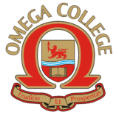 ЧАСТЕН  ПРОФЕСИОНАЛЕН  КОЛЕЖ             ОМЕГА ПЛОВДИВ                Пловдив 4023, ул.„Вълко Шопов“ 14                 тел. 032/944544 GSM: 0882 933 561                безплатен  национален телефон: 0800 900 11                e-mail: omegacollegebg@gmail.com                   www.collegeomega.comИЗПИТНА СЕСИЯСпециалност „КОМПЮТЪРНИ МРЕЖИ“I курс, II учебен семестър, учебна 2017/2018ПредметПреподавателДата/часАнглийски езикГ.Кирова28.05.201810.00 ч.Основи на телекомуникациитеГл.ас.д-р И. Петров25.05.201810.00 ч.Компютърна техникаГл.ас. С. Арнаудовизпитът ще бъде през следващия сем. (трети)Информатика Word P.pointДоц.д-р М.Денева                                                             22.05.201810.00 ч.Производствена практикаС.Енчев23.05.201810.00 ч.ЗБУТВ. Власева15.05.201815.00-16.00 ч.